CARERS CATCH UP CLUB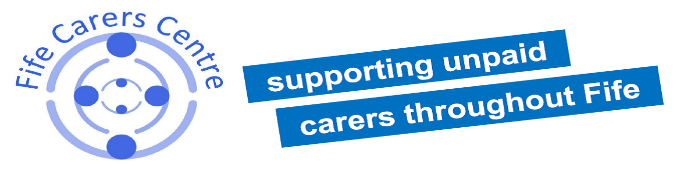                      GROUP BEFRIENDING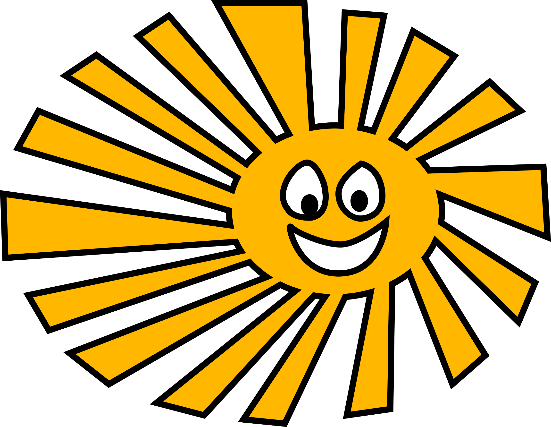 If you are an unpaid carer in Fife - this group is designed for you!Come and join our friendly club to find companionship, peer support, meet people who are in a similar situation: caring for an elderly person, adult or a child; try some fun activities, have a cake and a cuppa, socialise and get informationSupported by Fife Carers centre volunteers and staffEvery second Tuesday 1-2:30pmAt the Linton Lane Centre, Linton Lane,KY2 6LF KirkcaldyFor more information contact Sylwia at Sylwia.nadolny@fifecarers.co.uk or 07736909692You may also join us for a walk before the Club at 12pm, meeting at the Linton Lane Centre car parkCompany Number 282309 Scottish Charity No SCO29468